ОБЩИНСКА ИЗБИРАТЕЛНА КОМИСИЯ – ЛЪКИ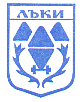 Гр.Лъки, ул.”Възраждане” №18, тел.03052/22 00, факс 03052/21 68, е-mail: oik1615@cik.bg Заседание на ОИК  - ЛЪКИна 23.09.2015 г.Проект за дневен ред №Материали за заседанието:Теглене на жребий на поредните номера на партиите, коалициите, местните коалиции и независимите кандидати от ОИК - Лъки в бюлетините за гласуване при произвеждането на избори за общински съветници и за кметове и национален референдум на 25 октомври 2015 год.Текущи.